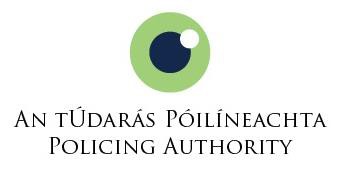 Application FormFor Selection for Appointment to the Rank of Chief Superintendent in the Garda Síochána 2022Section A – Personal Details, Education and Career*Candidates should note that these contact details will be used for communication in relation to the selection competition.Deadline for receipt of completed applications is 3pm on Wednesday 20 April 2022Educational QualificationsPlease list the key educational and training qualifications (no more than six) that you believe are of most relevance to your application for this position, including Academic, Professional or Technical (starting with the most recent):Employment DetailsGive a brief overview of all previous employment (starting with the most recent):Key ExperienceNote: Please read this section carefully as it contains important information regarding how to complete your application form.Applicants should carefully consider the information provided in the Candidate Information Booklet relating to the role of Chief Superintendent before completing this section, in particular the competency framework at Appendix A. The information provided in this application form will be considered by the Selection Board during the different stages of the selection process as follows:Determination of EligibilityApplications will be checked to determine if the eligibility requirements set out in the Candidate Information Booklet have been met. ShortlistingThe purpose of shortlisting is to identify those candidates most likely to attain the standard required at the interview stage of the competition. The Selection Board will determine an appropriate number of candidates to be called to interview, having regard to the required size of the panel in the context of the expected number of Chief Superintendent positions to be filled over the duration of the panel. In deciding whether to shortlist candidates, the Selection Board will:Consider the results of online situational judgement exercises;Examine Sections A and B of the candidate’s application form and assess this material against the requirements for the Chief Superintendent role set out in the Candidate Information Booklet, with reference to the following competencies and such specific criteria as the Selection Board may decide: Breadth of Appreciation of the Policing Role; and Management and Delivery of ResultsQualification for the preliminary interview stage will be based on meeting the required standard in both of these competencies.In completing Section B of the application form candidates should ensure that they include the key experience that provides evidence of their competency in the two areas set out above and which they wish the Selection Board to consider in the shortlisting process. InterviewAt interview, the Selection Board may question candidates in detail about their experience and examples provided in all sections of their application, including in both Sections B and C of the application form. This will include particular reference to actions taken, the rationale for those actions and the relevance of experience to the requirements of the Chief Superintendent role. They may also question candidates regarding other relevant evidence of achievement. Candidates will also be required to make a short presentation on a topic to be advised in advance of final interview. This may be followed by a discussion which may include questions on candidates’ experience relating to any of the competencies in the context of their presentation at interview.Please note that it is intended to hold interviews in person in the Policing Authority offices but this will be conditional on public health restrictions in place at the time. Instructions for Completion of Sections B and C of the Application FormSections B and C of the application form require candidates to provide evidence which demonstrates their experience under each of the competencies as set out in the Competency Framework for the rank of Chief Superintendent in the Garda Síochána.  The competencies that have been agreed for the Chief Superintendent rank following consultation with the Garda Commissioner are:Breadth of Appreciation of the Policing Role.Management and Delivery of Results;Leadership and Strategic Direction;Judgement and Decision Making;Building Relationships and Communication;Drive and Commitment to Public Service Values and the Policing Principles.The Competency Framework, which outlines some examples of areas of application for each competency, is outlined in Appendix A of the Candidate Information Booklet. Please ensure that you do not exceed 200 words in any question in sections B or C as any information in excess of this may not be considered by the Selection Board.Section BIn Section B of the Application form you are required to provide information in relation to the two competencies which will be specifically assessed during the shortlisting process:Breadth of Appreciation of the Policing Role; andManagement and Delivery of Results.Please ensure that the experience you wish to have considered by the Selection Board during the shortlisting process is provided in this section of the form.Section CIn Section C of the application form you are required to provide information in relation to the other four competencies for the Chief Superintendent role:Leadership and Strategic Direction;Judgement and Decision Making;Building Relationships and Communication; andDrive and Commitment to Public Service Values and the Policing PrinciplesThese four competencies will not be considered at the shortlisting stage but along with Section B may be discussed and assessed at interview. When completing Sections B and C, candidates are required to complete two parts for each competency relating to their experience which demonstrate their readiness for the Chief Superintendent role, as follows:In the first part candidates should summarise their experience relevant to the Chief Superintendent role under the competency heading; andIn the second part, candidates should provide one example that illustrates their competency relevant to the Chief Superintendent role under the heading by describing the background/ nature of the task/operation/problem/objective and their specific involvement and contribution to the outcome. Candidates should note that there is a strict word limit in each of the questions in sections B and C and any words that exceed this limit may not be considered by the selection board. Candidates are also required to provide a word count to that effect with each example. Candidates are bound by the Code of Ethics for the Garda Síochána in regard to their application for this competition. Section B  (Note: Material provided in this section will be assessed during the shortlisting process. Please ensure that all pertinent information you wish to have considered for the purpose of shortlisting is included.) Please ensure that you do not exceed 200 words in any question as any information in excess of this may not be considered by the Selection Board.Breadth of Appreciation of the Policing RolePlease summarise your policing experience relevant to the Chief Superintendent role. (Maximum 200 words).Describe one example that illustrates your appreciation of the policing role relevant to the rank of Chief Superintendent, describing the background/nature of the task/operation/problem/objective, your specific involvement and contribution to the outcome. (Maximum 200 words).Management and Delivery of ResultsSummarise your experience to date relevant to the Chief Superintendent role under this competency. (Maximum 200 words).Describe one example that illustrates your competency relevant to the Chief Superintendent role under the heading, describing the background/nature of the task/operation/problem/objective, your specific involvement and contribution to the outcome. (Maximum 200 words).Section C (Note: Material provided in this section will not be assessed during the shortlisting process but for those candidates shortlisted for interview it may be assessed at interview.) Please ensure that you do not exceed 200 words in any question as any information in excess of this may not be considered by the Selection Board.Leadership and Strategic DirectionSummarise your experience to date relevant to the Chief Superintendent role under this competency. (Maximum 200 words).Describe one example that illustrates your competency relevant to the Chief Superintendent role under the heading, describing the background/nature of the task/operation/problem/objective, your specific involvement and contribution to the outcome. (Maximum 200 words).Judgement and Decision MakingSummarise your experience to date relevant to the Chief Superintendent role under this competency. (Maximum 200 words).Describe one example that illustrates your competency relevant to the Chief Superintendent role under the heading, describing the background/nature of the task/operation/problem/objective, your specific involvement and contribution to the outcome. (Maximum 200 words).Building Relationships and Communication Summarise your experience to date relevant to the Chief Superintendent role under this competency. (Maximum 200 words).Describe one example that illustrates your competency relevant to the Chief Superintendent role under the heading, describing the background/nature of the task/operation/problem/objective, your specific involvement and contribution to the outcome. (Maximum 200 words).Drive and Commitment to Public Service Values and the Policing PrinciplesSummarise your experience to date relevant to the Chief Superintendent role under this competency. (Maximum 200 words).Describe one example that illustrates your competency relevant to the Chief Superintendent role under the heading, describing the background/nature of the task/operation/problem/objective, your specific involvement and contribution to the outcome. (Maximum 200 words).Section D – DeclarationI apply for the selection competition for appointment to the rank of Chief Superintendent in the Garda Síochána in accordance with the selection process as set out in the Candidate Information Booklet. I declare that, to the best of my knowledge and belief, all the statements contained in this form are correct. I have read, understood and I affirm my commitment to the Code of Ethics for the Garda Síochána.I have read and understand the terms of the selection process as set out in the Garda Síochána Act (Appointments to the ranks of Assistant Commissioner, Chief Superintendent and Superintendent) Regulations 2016 (“the Regulations”), the Candidate Information Booklet and the Policing Authority’s Statement of Practice relevant to this competition. In particular, I have read the sections relating to the prohibition on canvassing and candidates’ obligations. I confirm that I meet the eligibility criteria as set out in the Regulations. I understand that:If I am placed on the panel of candidates at the conclusion of the selection process, this does not entitle me to be appointed to a position;Before any candidate can be appointed by the Authority, the Regulations provide that the candidate must undertake a clearance process as required by the Authority and the Authority must be satisfied as to certain matters including a satisfactory outcome of a clearance process;The clearance process will include consideration of the health and character of candidates, including but not confined to criminal convictions, disciplinary sanctions, outstanding investigations and complaints and/or other relevant matters; andIf I am selected to be on a panel, the Authority will make such enquiries as it considers necessary as part of its clearance process to satisfy itself in accordance with Regulation 12 of the Regulations prior to appointment.Signed:		_________________________		Date:	_____________________Name:		_________________________ (please print)Appendix AFirst NameLast NamePostal Address*Contact Number*E-Mail Address*Organisation in which currently employedCurrent RankDate appointed to current rankDate of appointment to InspectorEmployer Identification NumberPlease specify if you require any special facilities or other reasonable accommodations for any aspect of the selection process e.g. wheelchair access, sign interpreter etc.Please specify any dates on which you are not available should you be called for interviewYear in which qualification was obtainedTitle of Qualification i.e. name of Masters/Degree etc.Grade Obtained (e.g. Pass; Honours; 2.2; 2.1; 1; etc.)School, College, University or Examining AuthorityFrom: (month, year)To: (month, year)Employing OrganisationRank and Position held (e.g. district, division, role) and locationBrief Description of DutiesConfirm word count: Confirm word count: Confirm word count: Confirm word count: Confirm word count: Confirm word count: Confirm word count: Confirm word count: Confirm word count: Confirm word count: Confirm word count: Confirm word count: Competencies for Chief Superintendent in the Garda SíochánaCompetencies for Chief Superintendent in the Garda SíochánaCompetencyExamples of Areas of Application:Leadership and Strategic DirectionLeads the team, gives focus on priorities and performance, setting high standards, tackling any performance problems & facilitating high performance.Leadership and Strategic DirectionContributes to the shaping of Garda Síochána strategy and policy by consulting with stakeholders, feeding local intelligence, environmental analysis and front-line views upward into helping develop national policy.Leadership and Strategic DirectionDevelops capability and capacity across the team through effective delegation and recognition of diverse skills and requirements, offering coaching and constructive / supportive feedback.Leadership and Strategic DirectionLeads on preparing for and implementing significant change and reform.Leadership and Strategic DirectionAnticipates and responds quickly to developments in the sector/ broader environment.Leadership and Strategic DirectionActively collaborates with other Departments, Organisations and Agencies.Judgement and Decision MakingIdentifies and focuses on core issues when dealing with complex information/ situations, planning and co-ordinating the deployment and allocation of resources and the activities of resources and specialist units.Judgement and Decision MakingAssembles facts, deploys verbal and numerical information and thinks through issues logically to assess situations quickly and co-ordinate deployment and tactics.Judgement and Decision MakingSees the relationships between issues and quickly grasps the high level and socio-political implications.Judgement and Decision MakingTakes action, making decisions in a timely manner and having the courage to see them through.Judgement and Decision MakingAllocates resources appropriately across the range of activities in their area of responsibility.Judgement and Decision MakingMakes sound and well informed decisions, informed by the Code of Ethics, understanding their impact and implications.Judgement and Decision MakingStrives to effectively balance a range of complex and diverse policing, societal and political elements and the citizen impact in all decisions.Management and Delivery of ResultsInitiates and takes personal responsibility for setting high standards and delivering results and quality services.Management and Delivery of ResultsBalances strategy and operational detail to meet organisational needs.Management and Delivery of ResultsManages multiple agendas and tasks and reallocates resources to manage changes in focus.Management and Delivery of ResultsMakes optimum use of resources and implements performance measures to deliver on objectives.Management and Delivery of ResultsEnsures the optimal use of ICT and new delivery models.Management and Delivery of ResultsCritically reviews projects and activities to ensure their effectiveness and that they meet organisational requirements.Management and Delivery of ResultsInstils the importance of efficiency, value for money and good corporate governance.Management and Delivery of ResultsAdapts the national policing plan to reflect local priorities based on local intelligence and environmental analysis, while maintaining a focus on overall policing priorities and strategies, prioritising across the key activity areas, managing and ensuring the performance of a focused team acting on priorities and achieving the desired outcomes. Clearly demonstrates the capacity to undertake the Chief Superintendent role.Competencies for Chief Superintendent in the Garda SíochánaCompetencies for Chief Superintendent in the Garda SíochánaCompetencyExamples of Areas of Application:Building Relationships and CommunicationSpeaks and writes in a clear, articulate and impactful manner, making opinions known when s/he feels it is right to do so.Building Relationships and CommunicationActively listens, seeking to understand the perspective and position of others.Building Relationships and CommunicationManages and resolves conflicts / disagreements including workplace conflicts in a positive and constructive manner.Building Relationships and CommunicationWorks effectively with a range of different parties, recognising & managing tensions arising from diverse stakeholders’ perspectives.Building Relationships and CommunicationPersuades others, builds consensus, gains co-operation from others to obtain information and accomplish goals.Building Relationships and CommunicationProactively engages with colleagues at all levels of the organisation and across other organisations and groups and builds strong professional networks.Building Relationships and CommunicationAppreciates the importance of building a positive image of an ethical, citizen-focused organisation and uses media channels appropriately to communicate the Garda Síochána message effectively.Drive and Commitment to Public Service Values and the Policing PrinciplesConsistently strives for a high level of personal and team performance.Drive and Commitment to Public Service Values and the Policing PrinciplesDemonstrates personal commitment to the role, maintaining determination and persistence alongside a sense of balance and perspective in relation to work issues.Drive and Commitment to Public Service Values and the Policing PrinciplesIs personally trustworthy, honest and respectful, delivering on promises and commitments.Drive and Commitment to Public Service Values and the Policing PrinciplesServes the State and people of Ireland, ensuring the citizen is at the heart of all services provided, demonstrating a strong community focus, while appreciating and managing risk and understanding the importance of good governance.Drive and Commitment to Public Service Values and the Policing PrinciplesIs resilient, maintaining composure even in adverse or challenging situations.Drive and Commitment to Public Service Values and the Policing PrinciplesPromotes a culture that fosters the values of integrity, honesty, respect, equality and ethical behaviour required by the Code of Ethics for the Garda Síochána in delivering a professional, accountable service.Breadth of Appreciation of the Policing RoleDevelops and maintains skills and expertise across a number of areas that are relevant to the Garda Síochána and his/her specific field of operations.Breadth of Appreciation of the Policing RoleKeeps up to date with key organisational, policing, national and legal developments and issues that affect the role.Breadth of Appreciation of the Policing RoleEnsures sound intelligence and management of state security risks.Breadth of Appreciation of the Policing RoleBuilds effective relationships with communities and colleagues in a range of diverse engagements.Breadth of Appreciation of the Policing RoleMaintains a strong focus on self-development, seeking feedback and opportunities for growth.Breadth of Appreciation of the Policing RoleWorks effectively with the legal and court systems.